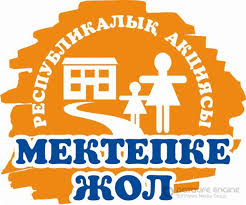 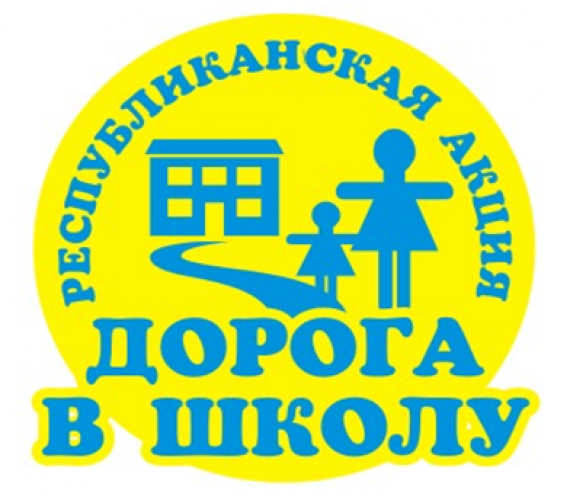 РА «Дорога в школу»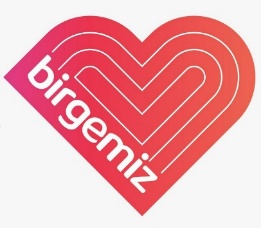 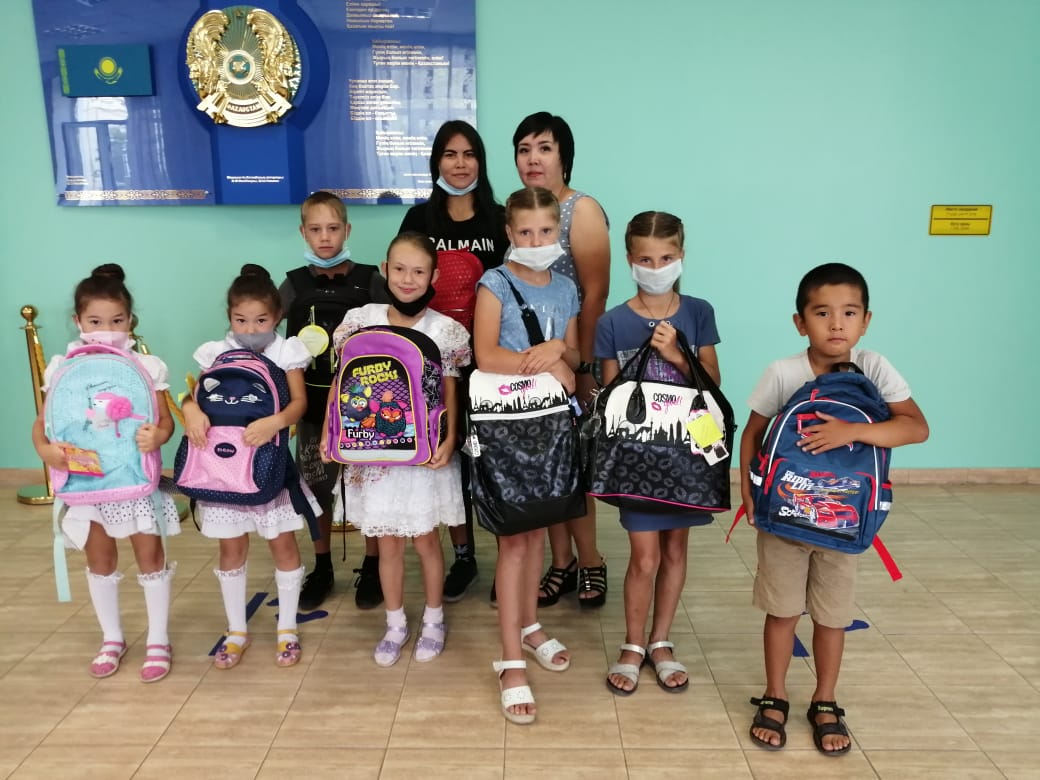 исп.Бейсекеева З.